О результатах оценки деятельности региональных инновационных площадок за 2023 годВ 2023 году статус региональной инновационной площадки (далее – РИП) имели 6 организаций, которыми реализовывались 5 инновационных проектов и 1 инновационная программа.Региональными инновационными площадками являлись 3 муниципальных и 3 государственных организации. Статус РИП имели 3 общеобразовательных организации (50%), 1 дошкольная образовательная организация (17%) и 2 организации среднего профессионального образования (33%).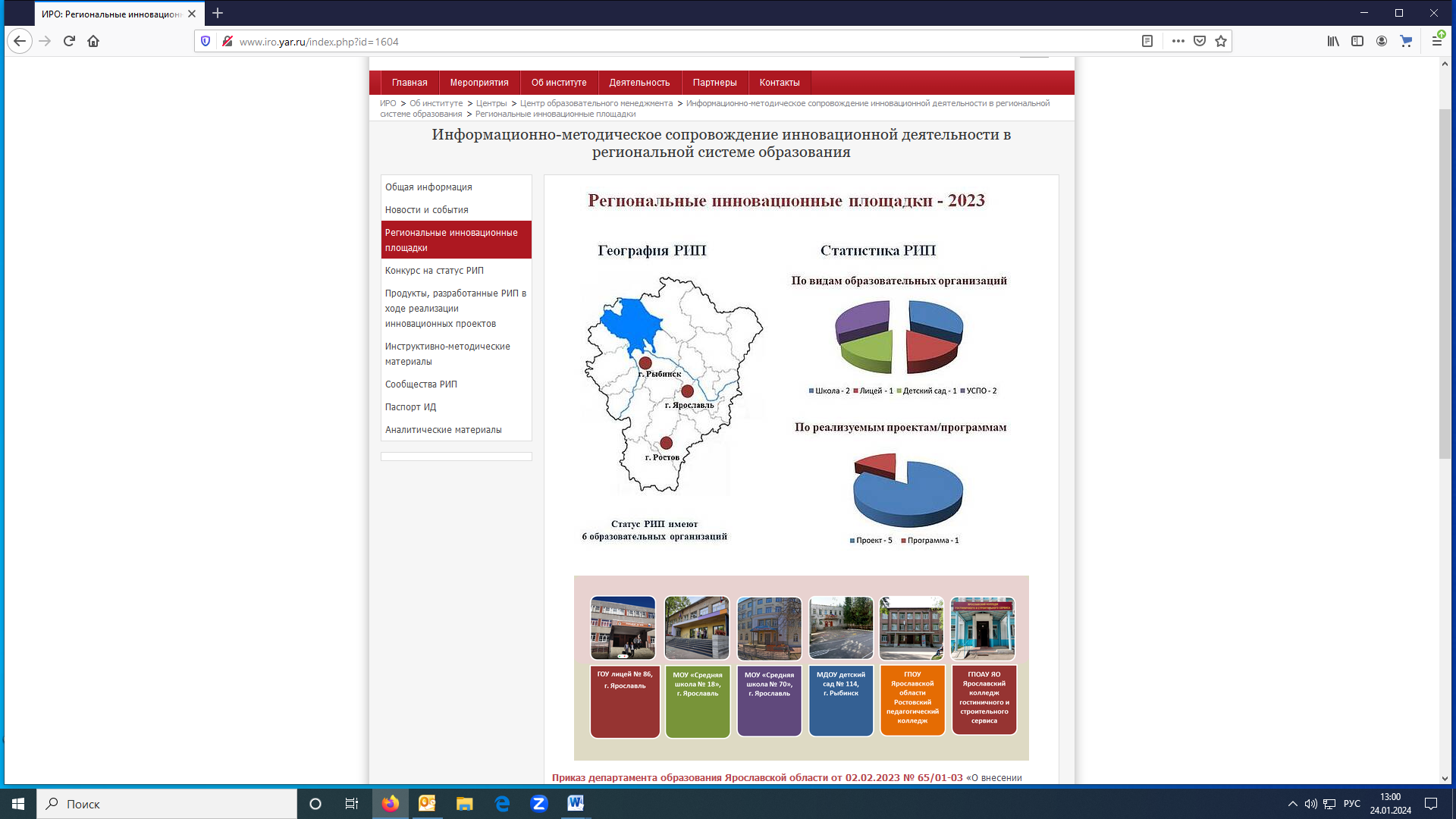 В 2023 году завершили реализацию инновационного проекта и программы две организации - РИП, чьи проект и программа рассчитаны на 1 год.У 4 организаций проекты утверждены на 2-3 года. Для них отчет о деятельности региональной инновационной площадки является годовым (промежуточным).Для проведения оценки отчетов о деятельности РИП разработаны формы отчетов:- отчет о деятельности РИП за 2023 год (проект);- итоговый отчет о деятельности РИП (проект);- итоговый отчет о деятельности РИП (программа);а также оценочные листы для экспертов по оценке каждого вида отчета и рекомендации для эксперта по проведению оценки.Для организаций, сдавших годовой отчет, целями проведения оценки отчета являются:- оценка реализуемости инновационного проекта;- оценка актуальности инновационного проекта;- выработка предложений, рекомендаций проектной команде на предстоящий период реализации инновационного проекта.Оценка годового отчета включает:- экспертизу годового отчета о деятельности РИП;- подготовку заключения на годовой отчет о необходимости дальнейшей реализации инновационного проекта.Отчет имеет заданную структуру и предполагает в тексте ссылки на страницы официального сайта организации, где размещенные материалы инновационной деятельности.Кроме годовых отчетов экспертам предложены для изучения информационно-аналитические справки по результатам деятельности РИП за 3 квартала текущего года.Экспертиза каждого отчета осуществлялась 2 экспертами по критериям и показателям оценивания, указанным в экспертном листе.Критериями и показателями для оценивания отчета являются:Критерий 1. Задачи и значимость проекта (программы) для развития системы образования.Показатели:1.1. Достижение задач проекта в 2023 году.1.2. Актуальность проекта.Критерий 2. Оценка реализации запланированных мероприятий.2.1. Соответствие фактических сроков реализованных мероприятий проекта плановым срокам выполнения мероприятий календарного плана - графика за отчетный период.2.2. Соответствие реализованных мероприятий в рамках проекта перечню запланированных мероприятий.Критерий 3. Оценка содержательного наполнения проекта (программы).3.1. Описание реализованных мероприятий.Критерий 4. Качество отчета.4.1. Качество представленного отчета (орфографическая и пунктуационная грамотность, стилистическая культура).4.2. Корректность использования нормативных правовых актов разных уровней (использование актуальных редакций нормативных правовых актов в соответствующей сфере деятельности и указание их корректных реквизитов).4.3. Четкость, логичность изложения всех пунктов  отчета, доступность к восприятию его содержания.По итогам оценки отчетов сделаны следующие выводы:3 (75%) РИП достигли поставленные на 2023 год задачи в полном объеме;1 (25%) РИП достигли поставленные на 2023 год задачи частично;4 (100 %) РИП не утратили актуальности реализуемого проекта;3 (75%) РИП реализовали мероприятия инновационного проекта полностью, в соответствии с планом-графиком мероприятий на отчетный период.4 (100 %) РИП представленные мероприятия позволяют сформировать полноценное представление об их эффективности для достижения целей проекта.Результаты оценки деятельности региональных инновационных площадок за 2023 год Высокий уровень оценки деятельности региональной инновационной площадки (от 14 до 19 баллов). Представленный отчет в большой степени отражает реализацию инновационного проекта и выполнение обязательств согласно указанным в заявке на получение статуса РИП. В отчете представлена высокая значимость полученных результатов проекта. Качество и содержание представленных материалов свидетельствуют о необходимости продолжения реализации инновационного проекта (программы).Средний уровень оценки материалов деятельности региональной инновационной площадки (от 11 до 14 баллов). Представленный отчет частично соответствует требованиям по степени выполнения обязательств, указанных в заявке на получение статуса РИП. Продолжение реализации инновационного проекта возможно при условии получения максимального количества баллов по показателям № 1.1, 1.2 отчета о деятельности региональной инновационной площадки  (не менее 6 баллов).Низкий уровень оценки материалов деятельности региональной инновационной площадки (10 баллов и менее). Материалы отчета не раскрывают результативность реализации инновационного проекта, не отражают выполнение мероприятий, запланированных в заявке РИП, не содержат фактов подтверждения деятельности РИП. Низкий уровень оценки не позволяет рекомендовать проект к дальнейшей реализации.Общие выводы:- эксперты высоко оценили деятельность региональных инновационных площадок по представленным для экспертной оценки материалам и рекомендовали продолжить деятельность по реализации инновационных проектов по утвержденному плану.Для организаций, представивших итоговые отчеты о реализации инновационного проекта/программы (ГОУ лицей № 86, МОУ «Средняя школа № 70», г. Ярославль), целями проведения оценки отчета являются:- оценка достижения результатов реализации инновационного проекта/программы;- выработка предложений, рекомендаций проектной команде по дальнейшему развитию инновационного проекта/программы.Оценка итогового отчета включает:- экспертизу итогового отчета о деятельности РИП;- подготовку заключения на итогового отчет о необходимости дальнейшего развития инновационного проекта/программы.Отчет имеет заданную структуру и предполагает в тексте ссылки на страницы официального сайта организации, где размещенные материалы инновационной деятельности.Кроме годовых отчетов экспертам предложены для изучения информационно-аналитические справки по результатам деятельности РИП за 3 квартала текущего года.Экспертиза каждого отчета осуществлялась 2 экспертами по критериям и показателям оценивания, указанным в экспертном листе.Критериями и показателями для оценивания итогового отчета о реализации инновационного проекта являются:Критерий 1. Задачи и значимость инновационного проекта  для развития системы образованияПоказатели:1.1. Достижение цели и задач инновационного проекта 1.2. Актуальность  инновационного проектаКритерий 2. Оценка реализации запланированных мероприятий2.1. Соответствие реализованных мероприятий в рамках проекта перечню запланированных мероприятийКритерий 3. Оценка достижения запланированных результатов3.1. Соответствие полученных результатов в рамках инновационного проекта перечню запланированных результатов3.2. Внешние эффекты от реализации инновационного проекта3.3. Предложения по распространению и внедрению результатов инновационного проекта3.4. Обоснование устойчивости результатов инновационного проекта после окончания его реализацииКритерий 4. Оценка получения запланированных продуктов4.1.Соответствие полученных продуктов инновационного проекта перечню запланированных4.2.Актуальность полученных продуктов инновационного проектаКритерий 5. Качество отчета5.1. Качество представленного отчета (орфографическая и пунктуационная грамотность, стилистическая культура)5.2. Корректность использования нормативных правовых актов разных уровней (использование актуальных редакций нормативных правовых актов в соответствующей сфере деятельности и указание их корректных реквизитов)5.3. Четкость, логичность изложения всех пунктов  отчета, доступность к восприятию его содержания.Подведение итогов деятельности РИП, завершающих реализацию инновационных проектов и программ в 2023 году состоялось в формате круглого стола.Идея круглого стола заключалась в представлении участниками спектра мнений по дальнейшему развитию проекта / программы каждой с разных точек зрения. К обсуждению были привлечены: консультант министерства образования Ярославской области Соколова Ирина Юрьевна; руководители региональных инновационных площадок Большакова Ольга Владимировна, директор; Умрихина Анна Александровна, заместитель директора ГОУ лицей № 86, Быкова Елена Михайловна, директор МОУ «Средняя школа № 70», г. Ярославль, специалисты ГАУ ДПО ЯО ИРО: Уланова Галина Александровна, и.о. ректора; Смирнова Алевтина Николаевна, проректор; Кувакина Елена Валентиновна, руководитель ЦИТ, Шляхтина Наталья Владимировна, руководитель ЦНППМ, Наумова Ольга Николаевна, старший методист ЦОМ. Участники мероприятия обсудили полученные результаты реализации инновационных проекта и программы в соответствии с поставленными задачами и определили перспективы их развития на последующий год:- государственному общеобразовательному учреждению Ярославской области «Лицей № 86», реализовавшему программу «Реализация непрерывного технологического образования обучающихся в условиях цифровизации экономики», рекомендовано стать базовой площадкой Института по тематике проекта;- муниципальному общеобразовательному учреждению «Средняя школа № 70», г. Ярославль, реализовавшему проект «Региональное объединение учителей-блогеров», рекомендовано продолжить работу по развитию объединения при поддержке ГАУ ДПО ЯО «Институт развития образования».РИПОценка деятельности РИП(баллы)РешениеЗавершить досрочно/Продолжить реализацию проектаМуниципальное общеобразовательное учреждение «Средняя школа №18» г. ЯрославляПроект «Моделирование воспитательного пространства школы в условиях обновления региональных практик образования» 19Представленный отчет в большой степени отражает реализацию инновационного проекта и выполнение обязательств согласно указанным в заявке на получение статуса РИП. В отчете представлена высокая значимость полученных результатов проекта. Качество и содержание представленных материалов свидетельствуют о необходимости продолжения реализации инновационного проекта.Государственное профессиональное образовательное учреждение Ярославской области Ярославский колледж гостиничного и строительного сервисаПроект «Обеспечение вариативности образовательных программ под запросы работодателей»16Представленный отчет в большой степени отражает реализацию инновационного проекта и выполнение обязательств согласно указанным в заявке на получение статуса РИП. В отчете представлена высокая значимость полученных результатов проекта. Качество и содержание представленных материалов свидетельствуют о необходимости продолжения реализации инновационного проекта.Государственное профессиональное образовательное учреждение Ярославской области Ростовский педагогический колледжПроект «Разработка модели цифрового управления (МЦУ) профессиональной образовательной организацией на основе автоматизированных информационных систем»16Представленный отчет в большой степени отражает реализацию инновационного проекта и выполнение обязательств согласно указанным в заявке на получение статуса РИП. В отчете представлена высокая значимость полученных результатов проекта. Качество и содержание представленных материалов свидетельствуют о необходимости продолжения реализации инновационного проекта.Эксперт отмечает, что использование сервисов Google (таблицы) противоречит политике перехода на российское ПОМуниципальное дошкольное образовательное учреждение детский сад №114  г. РыбинскаПроект «Детский сад - ресурсное воспитательно-образовательное пространство в ситуации проживания длительного социального кризиса» 15,5Представленный отчет в большой степени отражает реализацию инновационного проекта и выполнение обязательств согласно указанным в заявке на получение статуса РИП. В отчете представлена высокая значимость полученных результатов проекта. Качество и содержание представленных материалов свидетельствуют о необходимости продолжения реализации инновационного проекта.